РЕШЕНИЕ № 624комиссии по рассмотрению споров о результатахопределения кадастровой стоимости03.06.2020             	                                                                                    г. СмоленскКомиссия в составе:Председательствующий: заместитель начальника Департамента имущественных и земельных отношений Смоленской области Сергей Николаевич Шевцов.Секретарь комиссии: главный специалист-эксперт отдела учета областного имущества Департамента имущественных и земельных отношений Смоленской области Киселева Ольга Викторовна.Члены комиссии: заместитель руководителя Управления Федеральной службы государственной регистрации, кадастра и картографии по Смоленской области, заместитель председателя комиссии Ольга Владимировна Нахаева, член Ассоциации саморегулируемой организации «Национальная коллегия специалистов-оценщиков» Галина Ивановна Ковалева, член Ассоциации «Межрегиональный союз оценщиков» Татьяна Владимировна Тарасенкова, член Аппарата Уполномоченного по защите прав предпринимателей в Смоленской области Светлана Сергеевна Синиченкова, член Ассоциации саморегулируемой организации «Национальная коллегия специалистов - оценщиков» Андрей Николаевич Рогулин.На заседании, проведенном 03.06.2020, комиссия рассмотрела заявление, поступившее от 13.05.2020 заявления об оспаривании результата определения кадастровой стоимости объекта недвижимости - магазина «Автомир» площадью 551,2 кв. метра с кадастровым номером 67:25:0010607:833, расположенного по адресу: Смоленская область, Ярцевский район, г. Ярцево, ул. Пограничников, д. 29/51, (далее – объект).Заявление подано на основании статьи 22 Федерального закона от 03.07.2016       № 237-ФЗ «О государственной кадастровой оценке». В ходе рассмотрения указанного выше заявления об оспаривании результата определения кадастровой стоимости объекта недвижимости в размере его рыночной стоимости, указанной в отчете об оценке рыночной стоимости от 27.04.2020                        № 221/20-ОКС, составленном ИП Карпеко Светлана Евгеньевна, (далее – отчет), были выявлены следующие нарушения:1.	На странице 147 отчета в описании аналога №2 указано состояние отделки «отличное», при этом оценщик ссылается на визуальный осмотр оценщика.                  В настоящем отчете визуальный осмотр оценщика не подтвержден фотоматериалами. В скриншоте аналога №2 на странице 148 не указано состояние отделки, тем не менее оценщик проводит понижающие корректировки на состояние отделки к этому аналогу в процессе выполнения расчетов стоимости объекта оценки. Это является нарушением ФСО-3 п. 5 (Информация, приведенная в отчете об оценке, существенным образом влияющая на стоимость объекта оценки, должна быть подтверждена).В голосовании приняли участие: С.Н. Шевцов, О.В. Нахаева,                      С.С. Синиченкова, Т.В. Тарасенкова, Г.И. Ковалева, А.Н. Рогулин.Постановили: проголосовать за отклонение заявления об оспаривании результата определения кадастровой стоимости объекта недвижимости в размере его рыночной стоимости, указанной в отчете об оценке рыночной стоимости            от 27.04.2020 № 221/20-ОКС, составленном ИП Карпеко Светлана Евгеньевна.По итогам голосования «за» проголосовало 6 человек, «против» - 0.Принято решение: отклонить заявление об оспаривании результата определения кадастровой стоимости объекта недвижимости в размере его рыночной стоимости, указанной в отчете об оценке рыночной стоимости от 27.04.2020                 № 221/20-ОКС, составленном ИП Карпеко Светлана Евгеньевна.Председательствующий				                                         С.Н. Шевцов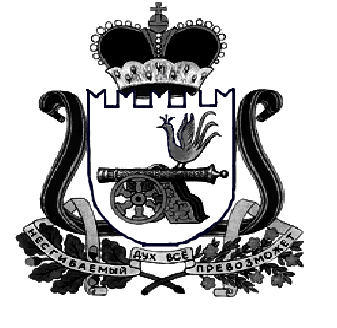 ДЕПАРТАМЕНТ  имущественных   и  земельных   Отношений  Смоленской области . Смоленск, пл. Ленина, д. 1E-mail:  depim@admin-smolensk.ruТел.: (4812) 29-10-41 (4812) 29-27-04Тел./факс: (4812) 32-67-22, (4812) 29-27-21__________________№ ____________________на № ______________ от ____________________